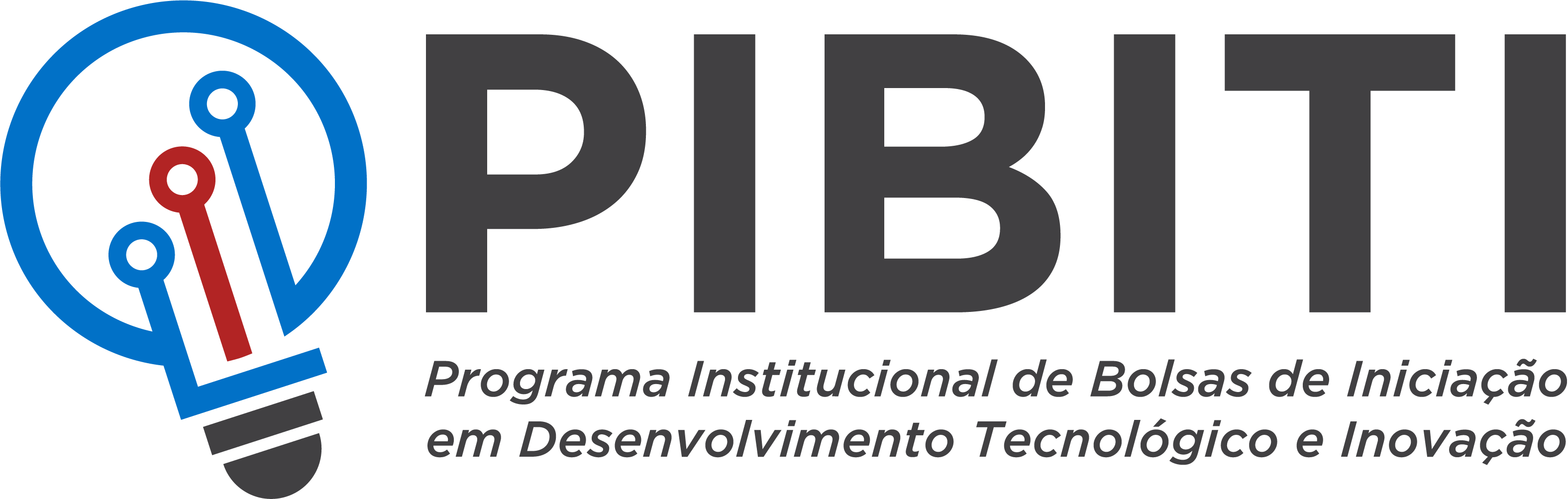 Universidade Federal de AlagoasPró-reitoria de Pesquisa e Pós-graduaçãoPROGRAMA INSTITUCIONAL DE BOLSAS DE INICIAÇÃO EM DESENVOLVIMENTO TECNOLÓGICO E INOVAÇÃOPIBITI 2018 - 2019UFAL / CNPQ / FAPEALRELATÓRIO FINALTÍTULO DO PLANO DE TRABALHO INDIVIDUAL Autor 1, Autor 2.RESUMO (em português, com até 250 palavras)Lorem ipsum dolor sit amet, consectetur adipiscing elit, sed do eiusmod tempor incididunt ut labore et dolore magna aliqua. Ut enim ad minim veniam, quis nostrud exercitation ullamco laboris nisi ut aliquip ex ea commodo consequat. Duis aute irure dolor in reprehenderit in voluptate velit esse cillum dolore eu fugiat nulla pariatur. Excepteur sint occaecat cupidatat non proident, sunt in culpa qui officia deserunt mollit anim id est laborum. Palavras-chave: Palavra1, Palavra2, Palavra3.ABSTRACT (em inglês, com até 250 palavras)Lorem ipsum dolor sit amet, consectetur adipiscing elit, sed do eiusmod tempor incididunt ut labore et dolore magna aliqua. Ut enim ad minim veniam, quis nostrud exercitation ullamco laboris nisi ut aliquip ex ea commodo consequat. Duis aute irure dolor in reprehenderit in voluptate velit esse cillum dolore eu fugiat nulla pariatur. Excepteur sint occaecat cupidatat non proident, sunt in culpa qui officia deserunt mollit anim id est laborum. Keywords: Word1, Word2, Word3.1 INTRODUÇÃO2 OBJETIVOS3 METODOLOGIA4 RESULTADOS E DISCUSSÃO5 CONCLUSÃO6 REFERÊNCIASORIENTAÇÃO AOS AUTORES: Considerar na elaboração do artigo que este também deve responder às perguntas: Qual o contexto que levou ao desenvolvimento da tecnologia? O que a tecnologia desenvolvida faz? Que resultados foram gerados além do desenvolvimento da pesquisa? Utilizar fonte Arial, tamanho 12, com espaçamento simples e alinhamento justificado. O artigo deve seguir as Normas de Padronização Bibliográfica da ABNT e deve possuir no máximo 10 páginas. Deverá ser entregue em formato .doc ou .docx.Parecer do orientador sobre o desempenho do aluno:Título do projeto de pesquisa:Orientador:Título do plano de trabalho individual:Discente:Cota:   (   )CNPQ   (   )UFAL   (   )FAPEAL   (   )COLABORADORCota:   (   )CNPQ   (   )UFAL   (   )FAPEAL   (   )COLABORADORDemais envolvidos (Instituições, pesquisadores, empresas):Unidade Acadêmica:Local de execução (Laboratório):Fontes de financiamento:Grande área do conhecimento (CNPq):Área do conhecimento (CNPq):Sub-área do conhecimento (CNPq):Especialidade do conhecimento (CNPq):DATA DE INÍCIO: 01/08/2018                 DATA FINAL: 31/07/2019DATA DE INÍCIO: 01/08/2018                 DATA FINAL: 31/07/2019